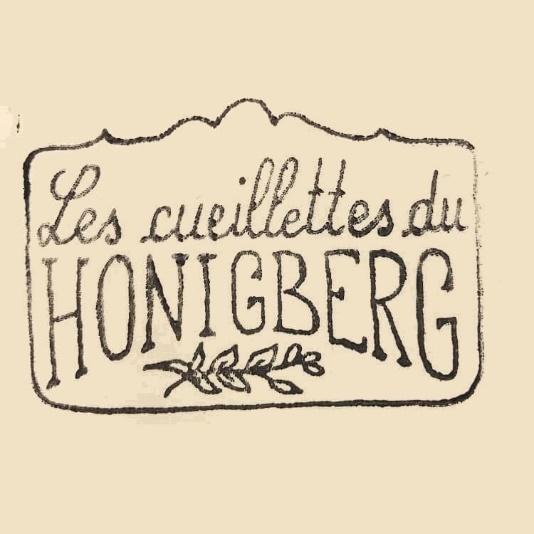 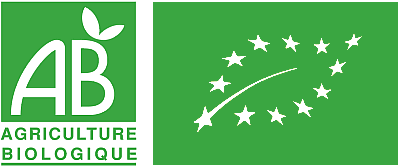 Produits issus de l’Agriculture Biologique Certifié par Ecocert France FR bio 01Liste mise à jour le 22 juin 2022Les contenances des sachets sont désormais de 25 ou 30g.Tisane simplePoidsPrix (TTC)QuantitéTotalAchillée millefeuille AB30g6,50 €Aubépine AB30g6,50 €Bouleau AB30g6,50 €Mélisse AB30g6,50 €Origan sauvage AB30g6,50 €Reine des prés AB30g6,50 €Tilleul AB20g6,50 €Verveine citronnée AB25g7,50 €TOTAL tisanes simplesTOTAL tisanes simplesTOTAL tisanes simplesTOTAL tisanes simplesTisane mélangePoidsPrix (TTC)QuantitéTotal“Cycle” – ABPour le cycle menstruelAchillée millefeuille – sauge officinale - camomille – calendula30g7,50 €“Tandem” - ABDuo toniqueRomarin – thym citron30g7,50 €“Rayon de soleil” - ABInfusion détox du printempsRonce – ortie – sureau – primevère30g7,50 €“Vélo boulot... dodo” - ABAvant de dormirTilleul - verveine – lavande – camomille30g7,50 €“A vélo couché” - ABMélange zen à la couleur bleutéeAubépine – mélisse – mauve – bleuet30g7,50 €“Tricycle” - ABBonne digestionOrigan sauvage – thym serpolet – sarriette30g7,50 €“Voies vertes” - ABPour les voies respiratoiresHysope – thym serpolet – lierre terrestre – coquelicot30g7,50 €“La petite reine” - ABReine des prés - bouleau30g7,50 €TOTAL tisanes mélangesTOTAL tisanes mélangesTOTAL tisanes mélangesTOTAL tisanes mélanges